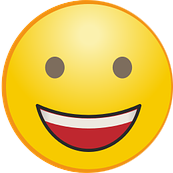 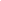 How did we do?Were you happy with our service?Please help us get the word outAnd LEAVE a REVIEW at –
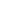 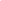 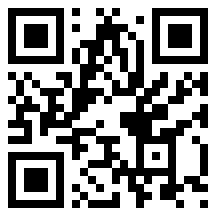 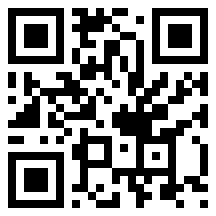 